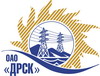 Открытое акционерное общество«Дальневосточная распределительная сетевая  компания»ПРОТОКОЛ ПЕРЕТОРЖКИПРЕДМЕТ ЗАКУПКИ: Открытый запрос предложений на право заключения договора на поставку продукции: «Опоры деревянные непропитанные» для нужд филиала ОАО «ДРСК» «Южно-Якутские электрические сети»Закупка производится согласно ГКПЗ 4 квартала 2013г. под выполнение производственных программ 2014г. раздел 1.2 «Закупка оборудования и материалов под программу энергоремонтного производства»  № 14.1  на основании указания ОАО «ДРСК»  от 07.11.2013 г. № 151.Плановая стоимость закупки:   5 909 631,00 руб. без НДС.ВОПРОСЫ ЗАСЕДАНИЯ ЗАКУПОЧНОЙ КОМИССИИ:В адрес Организатора закупки поступила 1 заявка на участие в  процедуре переторжки.Представители Участников закупки, не пожелали присутствовать на  процедуре вскрытия конвертов с заявками.Дата и время начала процедуры вскрытия конвертов с заявками на участие в закупке: 14:30 часов местного времени 05.12.2013 г Место проведения процедуры вскрытия конвертов с заявками на участие в закупке: 675000, г. Благовещенск, ул. Шевченко 28, каб. 248.В конвертах обнаружены заявки следующих Участников закупки:Утвердить протокол переторжкиОтветственный секретарь Закупочной комиссии 2 уровня  ОАО «ДРСК»                       		     О.А. МоторинаТехнический секретарь Закупочной комиссии 2 уровня  ОАО «ДРСК»                           	   Т.А. Игнатова            52/МР-Пг. Благовещенск05.12. 2013 г.№п/пНаименование Участника закупки и его адресОбщая цена заявки до переторжки, руб. без НДСОбщая цена заявки после переторжки, руб. без НДСООО «Завод по заготовке и переработке древесины» 678900, Республика Якутия, г. Алдан, ул. Заортосалинская, 745 800 013,415 732 580,22